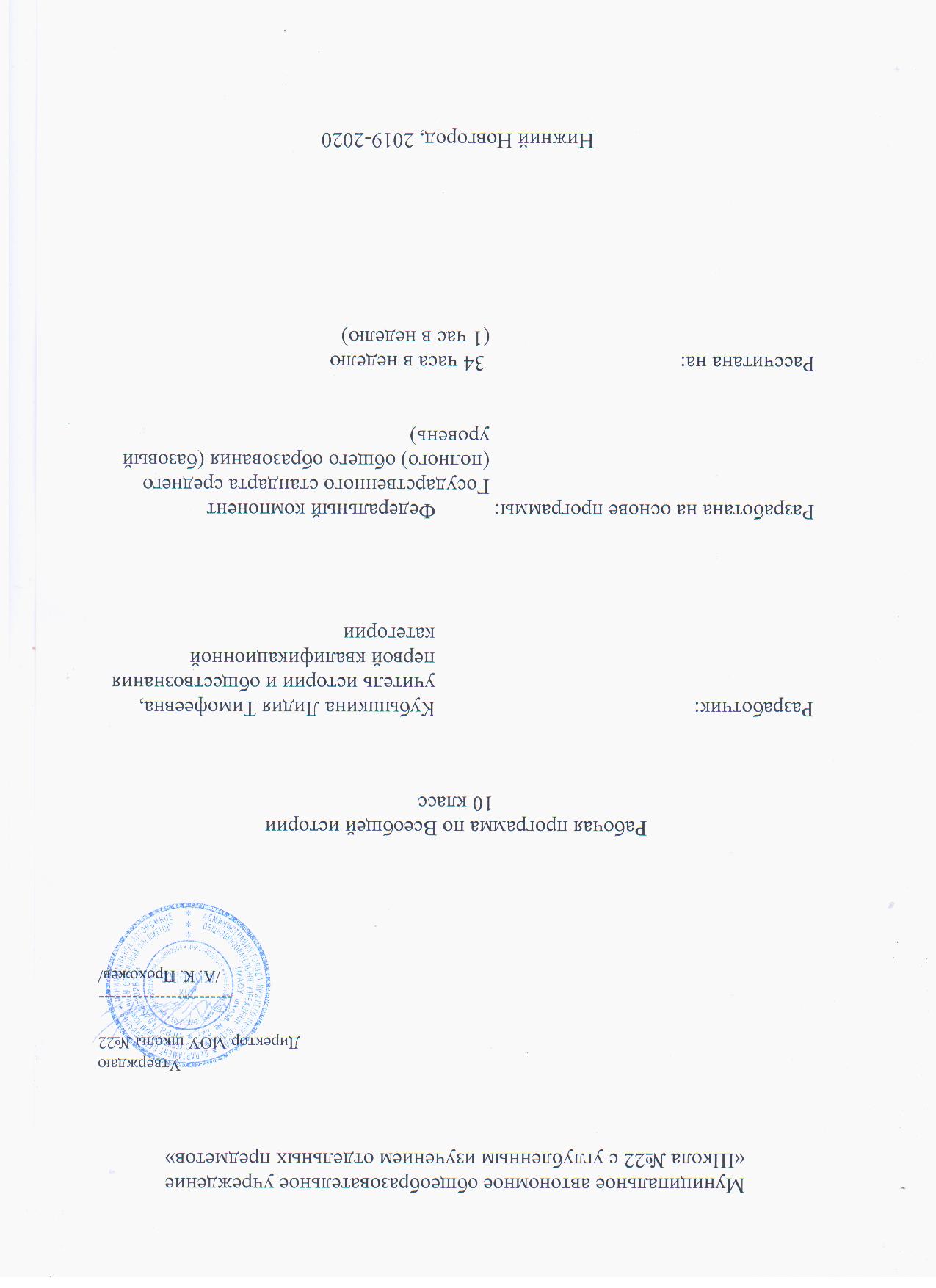 Пояснительная запискаРабочая программа по курсу «Всеобщая история» для 10 классов МАОУ «Школа №22 с углубленным изучением отдельных предметов» составлена на основе федерального компонента Государственного стандарта среднего (полного) общего образования (профильный уровень); программы:  Загладин Н.В. Загладина Х. Т. Программа и тематическое планирование к учебнику Н. В. Загладина, Н. А. Симонии «Всеобщая история. 10 класс, М.,  ООО ТИД «Русское слово», 2010; учебника: Загладин Н. В.,Симония Н. А. Всеобщая история с древнейших времен до конца XIX в.: учебник для 10 класса общеобразовательных учреждений. М.: ООО «ТИД «Русское слово- РС», 2009Особенностью курса истории, изучаемого на ступени среднего (полного) общего образования, является его непосредственная связь с задачами образования и организацией довузовской подготовки учащихся. В связи с этим предполагается развитие у учащихся навыков, личностных качеств, необходимых для успешного продолжения обучения в высшей школе. Изучение истории направлено на более глубокое ознакомление учащихся с социокультурным опытом человечества, исторически сложившимися мировоззренческими системами, ролью России во всемирно-историческом процессе, формирование у учащихся способности понимать историческую обусловленность явлений и процессов современного мира.Данный учебный предмет входит в область гуманитарных наук. Изучение истории в старшей школе на профильном уровне направлено на достижение следующих целей: • воспитание гражданственности, национальной идентичности, развитие мировоззренческих убеждений учащихся на основе осмысления ими исторически сложившихся культурных, религиозных, этнонациональных традиций, нравственных и социальных установок, идеологических доктрин; расширение социального опыта учащихся при анализе и обсуждении форм человеческого взаимодействия в истории; • развитие способности понимать историческую обусловленность явлений и процессов современного мира, критически анализировать полученную информацию, определять собственную позицию по отношению к окружающей действительности, соотносить ее с исторически возникшими мировоззренческими системами; • освоение систематизированных знаний об истории человечества и элементов философско-исторических и методологических знаний об историческом процессе; подготовка учащихся к продолжению образования в области гуманитарных дисциплин, научному пониманию роли и места истории в системе общественных дисциплин; • овладение умениями и навыками комплексной работы с различными типами исторических источников, поиска и систематизации исторической информации как основы решения исследовательских задач; • формирование ответственности за историческое образование и историческое мышления - способности рассматривать события и явления с точки зрения их исторической обусловленности, умения выявлять историческую обусловленность различных версий и оценок событий прошлого и современности; определять и аргументировано представлять собственное отношение к дискуссионным проблемам истории. Изучение истории основывается на проблемно-хронологическом подходе и принципах системного исторического анализа. Основным объектом изучения является специфика развития исторически возникших сообществ (цивилизационных, культурных, конфессиональных, национальных), их ментальные и институциональные (политико-правовые, экономические, социокультурные) особенности. Основное содержание программыРаздел 1. Меняющийся облик мира: опыт осмысления (2 ч)Этапы развития исторического знания. Закономерности и случайности в жизни народов. Особенности изучения всемирной истории в старших классах. Основные концепции исторического развития человечества: цивилизационный и стадиальный подходы к изучению истории. Проблемы периодизации всемирной истории. Основные этапы мировой истории. Раздел 2. Человечество на заре своей истории.У истоков рода человеческого. Неолитическая революция. Древнейшая и древняя история человечества. Начальные этапы становления человеческого общества. От человека умелого к человеку разумному. Природное и социальное в человеке и человеческом сообществе первобытной эпохи. Эволюция древнего человека. Антропология как наука о происхождении и эволюции человека. Археологические источники эволюции древнего человека: австралопитек, питекантроп. Человек разумный: неандерталец и кроманьонец. Становление родового общества. Родоплеменные отношения. Формирование духовной культуры первобытных людей. Магические обряды и первобытные верования. Зарождение первобытного искусства. Расселение человечества. Формирование рас и языковых семей. Неолитическая революция. Переход от присваивающего к производящему хозяйству. Хозяйственно- культурные типы. Изменения в укладе жизни и формах социальных связей. Переход от использования каменных орудий к металлическим. Достижения людей эпохи неолита.Деспотии Востока. Цивилизации Древнего Востока. Предпосылки формирования древнейших цивилизаций. Города-государства шумер. Достижения древних шумер. Вавилонское царство. Расширение ареала цивилизации. Материальная культура, повседневная жизнь, социальная структура общества древнейших цивилизаций Междуречья. Восточная деспотия Древнего Египта. Формирование индо-буддийской и китайско-конфуцианской цивилизаций. Социальные группы и сословия в древних обществах. Религиозно-философские учения: буддизм, конфуцианство. Социальные нормы и духовные ценности в древнеиндийском и древнекитайском обществе. Культурное наследие древних цивилизаций.Города  - государства Греции и Италии. Античное Средиземноморье. Полисная политико-правовая организация и социальная структура Древней Греции. Демократическое и олигархическое устройство полисов. Особенности политического устройства спартанского государства. Афинская демократия при Перикле. Древний Рим. Возникновение Римской республики. Государственное устройство римской республики. Патриции и плебеи. Римская армия.Борьба за господство над Средиземноморьем. Греко-персидские войны. Войны Рима и установление господства. Образование империи Александра Македонского и ее распад. Эллинистические государства. Эллинизм как синтез древнегреческих и восточных цивилизационных элементов. Достижения древнегреческой культуры. Особенности древнеримской культуры. Влияние древнегреческих образцов на культуру Рима..Возвышение Рима. Пунические войны.Изменение условий развития народов Евразии. Народы Европы в начале новой эры. Античный мир - колыбель европейской цивилизации. Наследие Древней Греции и Древнего Рима в современном мире. Античная цивилизация и варварский мир. Древнегреческая колонизация. Античные города Северного Причерноморья: политическое устройство, хозяйство. Кочевые общества: скифы, сарматы, хунну. Первые века христианства. Возникновение христианства. Монотеистическая религия. Нравственные и социальные идеалы христианства. Создание христианской церкви. Деятельность апостолов. Организация христианской церкви в первые века ее существования. Преследования христиан императорской властью. Распространение христианства в Римской империи и за ее пределами.Закат Римской империи. Римская империя в I - III в. Принципат Августа. Политический, экономический и социальный кризис Римской империи. Римское культурное наследие. Поздняя Римская империя и варвары. Жизнь и быт германских племен. «Военная демократия». Реформы Диоклетиана. Доминат. Реформы Константина. Раздел Римской империи на Восточную и Западную. Падение Западной Римской империи. Взаимодействие древних цивилизаций и мира варваров. Романизация населения Северной Италии, Галлии и Испании. Великое переселение народов. Миланский эдикт императора Константина. Превращение христианства в господствующую религию Римской империи.Раздел 3. Европа и Азия в Средние века (9 ч).Мир эпохи Средневековья в V - X вв. Европа в раннее Средневековье (V—X вв.). Зарождение средневековой цивилизации. Периодизация европейской средневековой истории. Влияние античной цивилизации на средневековое общество. Образование варварских королевств на территории Западной Римской империи. Доколумбовы цивилизации Америки.Экспансия ислама. Арабские завоевания и создание Арабского халифата. Арабы в древности. Возникновение ислама. Догматика ислама. Коран. Образование исламского теократического государства. Арабские завоевания в Иране, Средней Азии, Северной Африке, Индии, на Пиренейском полуострове. Раскол мусульманской общины: шииты и сунниты. Арабский халифат во второй половине VII-X вв. Распад Арабского халифата. Культура мусульманских стран Ближнего и Среднего Востока.Период раннего феодализма в Западной и Центральной Европе в V – X вв. Завоевания франков в Галлии и рождение Франкского королевства. Усиление королевской власти при Хлодвиге. Принятие франками христианства. «Ленивые короли» и усиление власти майордомов. Основание династии Каролингов. Создание Папского государства. Империя Карла Великого. Принятие императорского титула Карлом Великим и его значение. Управление империей. Верденский раздел и распад империи Карла Великого. Западная Европа в период формирования сеньориального порядка и политической раздробленности. Основные черты сеньориального порядка. Сословное деление средневекового общества. Византия и Восточная Европа в V – X вв. Византийская империя и восточнохристианский мир. Византия в VI веке: территория, население, хозяйство. «Страна городов» и «мастерская Вселенной». Константинополь - «Второй Рим». Античная и христианская традиции в жизни византийцев. Крестово-купольный тип церкви. Образование в Византийской империи. Государственная власть в Византийской империи. Крестьянская община. Возникновение двух христианских миров - православного и католического. Византийская империя: между Европой и Азией. Реформы Юстиниана. IV Крестовый поход и взятие Константинополя крестоносцами. Распад и восстановление Византийской империи в XIII в. Византия и славяне. Византийское наследие в истории и культуре Европы.Западная Европа в XI - XIII вв. Инквизиция и крестовые походы. Внутренняя колонизация. Успехи в земледелии, ремесленном производстве и торговли средневековой Европы в XI - XIV вв. Средневековые города. Коммунальное движение XI - XIII вв. Цеха и гильдии. Общественно-политическое развитие государств Европы в XI – XV вв. От раздробленности к централизованным монархиям. Объединение Франции. Столетняя война (1337 - 1453) Формирование централизованного государства и сословно-представительной монархии во Франции. Генеральные штаты. Последствия нормандского завоевания Англии. Королевская власть в Англии при Генрихе II Плантагенете. Великая хартия вольностей. Парламент - сословно-представительный орган Англии. Войны Алой и Белой розы и завершение формирования централизованного государства. Реконкиста и формирование централизованной сословно-представительной монархии в Испании. Священная Римская империя. Борьба германских императоров с папством. Католическая церковь, власть и общество. «Авиньонское пленение пап». Ослабление власти пап над светскими монархами.Государства Азии в период европейского Средневековья. Страны Южной, Восточной и Центральной Азии в Средние века. Общие черты цивилизаций востока. Индия в эпоху Средневековья. Кастовое деление индийцев. Делийский султанат. Империя Великих Моголов. Ислам и индуизм. Средневековый Китай. Идеология конфуцианства государственной власти. Власть и общество в средневековом Китае. Влияние китайской культуры на соседние народы. Создание Монгольского государства. Завоевательные походы Чингисхана и образование Монгольской державы. Причины распада Монгольской державы. Средняя Азия в эпоху Средневековья. Держава Тимура. Возникновение Османской державы. Завоевания турок-османов в XIV - XV вв. Флорентийская уния между православной и католической церквями. Падение Константинополя в 1453 г. и образование Османской империи. Политика османских султанов в отношении христианского населения империи.Международные отношения и войны Средневековья. Причины Крестовых походов. Хронология событий Крестовых походов. Упадок крестоносного движения. Историческое значение Крестовых походов. Столетняя война.Духовная жизнь европейского Средневековья. Искусство и литература Западной Европы в V—XIII вв. Роль христианства в развитии культуры раннего Средневековья. Основные цели средневекового искусства и литературы. «Каролингское возрождение». Романский стиль в архитектуре и скульптуре. Готическая архитектура. Средневековая литература. Средневековое образование и наука. Возникновение университетов. Алхимия. Пьер Абеляр и Роджер Бэкон. Культура Возрождения. Философия гуманизма. Идейные основы: античные идеалы, индивидуализм, новый взгляд на место человека в мире. Гуманизм и религиозная этика. Возрождение в Италии. Данте Алигьери, Франческо Петрарка. Творчество архитекторов, скульпторов и художников Возрождения. Джотто, Леонардо да Винчи, Микеланджело Буонарроти, Рафаэль Санти. Искусство барокко. Особенности нового стиля. Архитектура, живопись, литература, музыка барокко. Творчество крупнейших представителей барокко: Бернини, Рубенс, Рембрандт, Шекспир, Бах.Раздел 4. Новое время: эпоха европейского господства.Новое время: эпоха перемен. Новое время: эпоха модернизации в странах Запада (6 ч) Европа в начале Нового времени. Хронологические рамки и содержание Нового времени. Экономика Европы в начале Нового времени. Утверждение капиталистических отношенийВеликие географические открытия. Завоевание Америки. Предпосылки и начало эпохи Великих географических открытий. Важнейшие экспедиции. Христофор Колумб и открытие Америки. Васко да Гама. Начало колонизации Индии. Первое кругосветное путешествие Магеллана. Конкиста испанцев Южной и Центральной Америки. Географические открытия XVI - XVII вв. Английские морские экспедиции к берегам Северной Америки. Открытие Австралии. Складывание колониальных империй. Итоги и значение Великих географических открытий для Европы. «Революция цен», перемещение торговых путей, формирование мирового рынка. Последствия колониальных захватов для народов Америки, Азии и Африки.Западная Европа: социально-экономические и духовные факторы модернизации. Эпоха Реформации. Реформация и Контрреформация в Европе. Социально-политические и идейные истоки Реформации. Идеи Мартина Лютера. Реформация в Швейцарии. Кальвинизм. Контрреформация и конфликт между протестантами и католиками. Орден иезуитов. Революция в Нидерландах и образование Республики Соединенных провинций (Голландии). Тридцатилетняя война (1618 - 1648). Изменения в жизни западноевропейского общества. Протестантская этика как основа буржуазного общества.Абсолютизм, религиозные войны и новая система международных отношений в Европе. Государство и общество стран Западной Европы в XVI - XVII вв. Предпосылки развития капитализма. Огораживание в Англии. Социальные последствия кризиса традиционного общества в Западной Европе. Абсолютизм. Предпосылки утверждения абсолютизма. Неограниченная власть короля, бюрократический аппарат, постоянные налоги, регулярная армия. Французский абсолютизм Людовика XIV. Меркантилизм. Абсолютная монархия в Англии XVI - XVII вв. Генрих VIII и становление абсолютизма. Елизавета I.Первые буржуазные революции. Революция в Нидерландах и ее значение. Английская революция XVII в. Пуританизм, пресвитерианство и индепендентство. Гражданская война короля и парламента. Диктатура Оливера Кромвеля. «Славная революция» и «Билль о правах». Историческое значение Английской революции.Эпоха Просвещения и просвещенный абсолютизм. Революция в естествознании. Научные открытия Нового времени. Научная картина мира. Общественные идеи века Просвещения. Дж. Локк, Ш. Монтескье, Д. Дидро, Вольтер, Ж.Ж. Руссо. Экономическая теория Адама Смита. Черты и признаки просвещенного абсолютизма.Война за независимость в Северной Америке. Англия и ее североамериканские колонии в XVIII в. Политическое, экономическое и правовое развитие Англии в XVIII в. Переселенческие колонии Англии на Атлантическом побережье Северной Америки. Причины конфликта между североамериканскими колониями и метрополией. «Бостонское чаепитие». Война за независимость североамериканских колоний и американская революция. Джордж Вашингтон. Декларация независимости Соединенных Штатов Америки. Конституция США 1787 г. и «Билль о правах».Великая французская революция и ее последствия для Европы. Политические и социально- экономические предпосылки Великой французской революции. Начало и основные этапы революции. Свержение королевской власти во Франции и провозглашение республики. «Декларация прав человека и гражданина». Якобинская диктатура. М. Робеспьер, Ж. Дантон, Ж. П. Марат. Революционный террор и термидорианский переворот. Франция на пути от республики к империи. Наполеоновские войны. Подавление термидорианцами выступлений сторонников якобинцев и монархистов. Политика Директории. Приход к власти Наполеона Бонапарта. Промышленный переворот в Англии и его последствия. Европа: противоречия промышленной эпохи в XVIII – XIX вв. Изменения в сельском хозяйстве Англии. Предпосылки промышленного переворота в Англии. Промышленный переворот. Технические изобретения. Новые источники энергии. Новый этап промышленного переворота в XIX в. Превращение науки в непосредственную производительную силу. Достижения в области коммуникаций, транспорта, энергетики. Ускорение темпов роста промышленного производства. Индустриализация. Индустриальное общество. Социальные последствия промышленного переворота. Буржуазия, наемные рабочие, «средний класс». Урбанизация.Идейно-политическое развитие стран Западной Европы в XIX в. Идейные течения и политические партии стран Запада в XIX в. Либерализм. Основные либеральные идеи. Плюрализм. Государство и общество в либеральной традиции. Консерватизм XIX в. Идеи консерватизма. Ф. Шатобриан, Ж. де Местр. Идеология социализма. Учения социальных утопистов А. Сен-Симона, Ш. Фурье, Р. Оуэна. Критика утопистами капиталистического общества. Анархизм П. Ж. Прудона. Идеи К. Маркса и Ф. Энгельса в «Манифесте коммунистической партии». Международное товарищество рабочих (I Интернационала). Идеи национализма на Западе.Наука и искусство в XVIII – XIX вв. Основные черты классицизма. Классицизм XVIII в. Эстетические идеалы европейского абсолютизма. Рококо. Литература первой половины XIX в. Художественная культура первой половины XIX в. Ампир в архитектуре. Академизм в европейской живописи. Основные принципы романтического искусства. Реализм - основное направление в художественной литературе и изобразительном искусстве XIX в. Театральное искусство и музыка. Литература второй половины XIX в. Научно-фантастическая литература. Детективный литературный жанр. Национальные литературы и мировой литературный процесс. Художественная культура второй половины XIX в. Основные черты импрессионизма и символизмаСтраны континентальной Европы в период промышленного переворота. Революции и реформы в XIX в. Июльская революция во Франции 1830 г. Революция середины XIX в. во Франции. Внутренняя и внешняя политика Наполеона III. Революционное движение в странах Европы. Исторические особенности революций 1848 - 1849 гг. в Германии, Австрийской империи, Италии. Реформы в Великобритании. Чартистское движение. Воссоединение Италии. Роль Пруссии в объединение Германии. Объединение Италии. Франко-прусская война и создание единой Германской империи. Независимость народов Балканского полуострова от Османской империи. Балканы - «пороховая бочка» Европы. Новые лидеры мировой экономики. Причины экономического подъема Германии, США и Японии. Новые явления в экономике стран Запада. Концентрация производства и процесс монополизации в промышленности. Образование финансовой олигархии. Империализм. Страны Западного полушария в XIX  в. освободительные революции в странах Латинской Америки. Борьба против рабства в США. Авраам Линкольн. Гражданская война Севера и Юга (1861 - 1865) и ее итоги. Расовая сегрегация и дискриминация. Причины быстрого развития капитализма в США. Колониальная экспансия европейцев в Азии, Африке и Америке в XVI - XIX вв. Создание колониальных империй. «Старые» колониальные империи - Испания и Португалия. «Борьба за моря» в XVI в. Мир Востока в XVIII в.: наступление колониальной системы. Колониализм и кризис «традиционного общества» в странах Востока. Колониальная экспансия Голландии, Англии и Франции в XVII - XVIII вв. Колонизация Индии английской Ост-Индской компанией. Колонизация Австралии. «Новые» колониальные империи - Голландия, Франция и Англия. Проникновение европейцев в Китай и Японию. «Опиумные войны». «Открытие» Японии и реформы Мэйдзи. Эволюция системы международных отношений в Новое время. Вестфальская система миропорядка. Наполеоновские войны. Венский конгресс и создание Священного союза. Международные отношения во второй половине XIX в. Соперничество национальных государств.Требования к уровню подготовки обучающихся по курсу «Всеобщая история».В результате изучения истории ученик должен знать/понимать: — социальные свойства человека, его место в системе общественных отношений; — закономерности развития общества как сложной самоорганизующейся системы; — основные социальные институты и процессы; — различные подходы к исследованию проблем человека и общества; — особенности различных общественных наук, основные пути и способы социального и гуманитарного познания; уметь: — характеризовать с научных позиций основные социальные объекты (факты, явления, процессы, институты), их место и значение в жизни общества как целостной системы; проблемы человека в современном обществе; — осуществлять комплексный поиск, систематизацию и интерпретацию социальной информации по определенной теме из оригинальных неадаптированных текстов (философских, научных, правовых, политических, публицистических); — анализировать и классифицировать социальную информацию, представленную в различных знаковых системах (текст, схема, таблица, диаграмма, аудиовизуальный ряд); переводить ее из одной знаковой системы в другую; — сравнивать социальные объекты, выявляя их общие черты и различия; устанавливать соответствия между существенными чертами и признаками социальных явлений и обществоведческими терминами, понятиями; сопоставлять различные научные подходы; различать в социальной информации факты и мнения, аргументы и выводы;  — объяснять внутренние и внешние связи (причинно-следственные и функциональные) изученных социальных объектов (включая взаимодействия человека и общества, общества и природы, общества и культуры, подсистем и структурных элементов социальной системы, социальных качеств чело- века); —раскрывать на примерах важнейшие теоретические положения и понятия социально-экономических и гуманитарных наук; — участвовать в дискуссиях по актуальным социальным проблемам; — формулировать на основе приобретенных социально-гуманитарных знаний собственные суждения и аргументы по определенным проблемам; — оценивать различные суждения о социальных объектах с точки зрения общественных наук; — подготавливать аннотацию, рецензию, реферат, творческую работу, устное выступление; — осуществлять индивидуальные и групповые учебные исследования по исторической проблематике; — применять социально-экономические и гуманитарные знания в процессе решения познавательных и практических задач, отражающих актуальные проблемы жизни человека и общества; использовать приобретенные знания и умения в практической деятельности и повседневной жизни для эффективного выполнения типичных социальных ролей; — осуществлять конструктивное взаимодействие людей с разными убеждениями, культурными ценностями и социальным положением.Перечень учебно-методического обеспеченияПрограмма:  Загладин Н.В. Загладина Х. Т. Программа и тематическое планирование к учебнику Н. В. Загладина, Н. А. Симонии «Всеобщая история. 10 класс, М.,  ООО ТИД «Русское слово», 2010 Загладин Н. В.,Симония Н. А. Всеобщая история с древнейших времен до конца XIX в.: учебник для 10 класса общеобразовательных учреждений. М.: ООО «ТИД «Русское слово- РС», 2009Н.В. Загладин, С.И. Козленко, Х.Т. Загладина. «Методические рекомендации по использованию учебников: Н.В.    Загладин «Всемирная история с древнейших времён до конца XIX века» (10-11 класс);Антология мировой политической мысли. М., 1997.Всемирная история, т. 1., М., 1955.Всемирная история, т. 1. Каменный век. Минск, 1999.История первобытного общества. Учебник для исторических факультетов вузов, М., 1997.Васильев А. История Византийской империи. М., 1998.Виппер Р.Ю. Лекции по истории Греции. Ростов-на-Дону, 1995.Виппер Р.Ю. Очерки по истории Римской империи. Ростов-на-Дону, 1995.Всемирная история. Раннее Средневековье. Минск, 1998. Т. 7-8.История Древнего Востока / Под ред. В.И. Кузищина. М., 1999.История Древней Греции / Под ред. В.И. Кузищина. М., 1999.История Древнего Рима / Под ред. В.И. Кузищина. М., 1998.История Европы, М., 1992. Т. 2.История Средних веков / Под ред. С.П. Карпова. М., 2000.Разин Е.А. История войн и военного искусства. СПб., 1999.Барг М.А. Великая английская революция в портретах ее деятелей. М., 1991.Бугромеев В.П. Всемирная история в лицах: позднее Средневековье. М., 1999.Всемирная история. Минск, 1998. Т. 9-17.Кертман Л.Е. История культуры стран Европы и Америки. М., 1987.Козенко Б.Д., Севостьянов Г.И. История США. Самара, 1994.Манфред А.З. Три портрета эпохи Великой Французской революции. М., 1989.Новая история стран Европы и Америки / Под ред. И.М. Кривогуза, Е.Е. Юровской. М., 1998.